7 Things you must know about Hair Transplant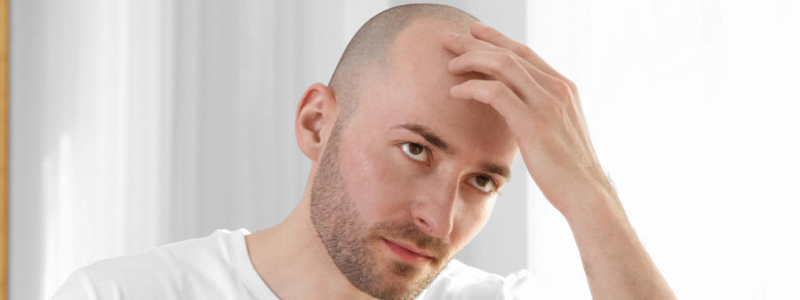 Baldness is common all over the world and there can be a number of reasons for extreme hair loss. except for hair transplant surgery, there is no other treatment that can restore hair growth on bald areas of the scalp. Some important facts must be learned before an individual undergoes a hair transplant. People often ask what the most important 7 things a person should know about hair transplants. This article discusses 7 Things you must know about hair transplants. If you want to know important facts about hair transplant, this topic is for you. 7 Facts About Hair Transplant Procedure  Let’s start the actual topic without wasting one more minute. Here are the top 7 things you must know before undergoing a hair transplant procedure: 1. Is Your Hair Transplant Permanent?Hair transplant surgeons try to use healthy hair grafts that are likely to keep growing hair permanently. Mean to say, your hair transplant results are going to be permanent. Whether you choose the follicular unit transplantation (FUT) method or having follicular unit extraction (FUE) method is one your mind, your hair will keep growing for a long time. the results will last longer even if you go for the most recent technique “Robotic Hair Transplant.” There are some risks and one should consult a hair restoration expert to be on the safer side. Do not mind paying a bit extra if you are getting more value in return. 2. Does Transplanted Hair Keep Grow?There are two parts to a hair transplant. In the first part, hair grafts from the donor area (the area that donates hair grafts; usually the backside of the scalp) are removed surgically. In the secondly part, extracted hair grafts are inserted into the tiny incision being made at the recipient site (the area that received hair grafts from the donor area). any area of the scalp, face, and body can undergo a hair transplant because hair can grow in any area of the face and body. If you have lost eyebrows, eyelashes, mustache, or bread hair, you can have a hair transplant to restore the hair growth in that area. Though hair can be donated by any area of the scalp or body, it is better to take the donor hair from the backside of the scalp. So taking hair grafts from the backside of the scalp is the preferred choice of hair transplant doctors. 3. No Long-Term Medications After A Hair Transplant People who want to have a hair transplant often ask “will I have to take any medication for life after a hair transplant?” No, the person who undergoes minor or major hair transplant surgery does not need to take any medications for life. It is a surgical treatment that causes minor injuries to the donor and recipient areas. Due to this reason, the person may have to take some medication for some days after having a hair transplant. Taking medications after a hair transplant is good to make the wounded areas heal quickly. The new hair in the transplanted hair grafts will fall days after the surgery but the patient does not need to worry because new hair will grow back after one to two weeks. To be on the safer side, the person who starts regrowing hair after hair transplant must follow the instructions from the hair restoration surgeon. 4. Are Hair Transplant Treatments Painful?You may already know that hair transplants are surgical treatments in nature. That is why hair transplants are able to restore hair growth in bald areas for a long time. The success rate is quite high for reputed hair restoration surgeons. Coming back to the topic; people often ask about pain factors during surgical hair restoration procedures. Obviously, the person will feel pain when hair grafts are being removed from the donor area and the space for these hair grafts is being made in the recipient area. But that does not actually happen. Mean to say, the person who undergoes a hair transplant does not feel any pain at all. How is it possible? Well, the doctor or doctor’s assistant will numb the donor and recipient area by administering local anesthesia. So there is not going to be any pain. It is normal for the patient to feel some numbness and minor pain after the procedure for some time. The treatment area will take one to two weeks to get back the normal form. 5. Final Results After Hair Transplant Surgery So hair transplant surgery is not magic. It is a cosmetic procedure that is based on scientific methods. It makes arrangements for hair to grow at a bald or thin area. As far as the final results are concerned, the treated areas take some time to see the final results. New hair will fall out some days after the surgery and new hair will start growing after 2 to 3 weeks. Mean to say, the person will not be able to see immediate results after undergoing a hair transplant. Significant hair growth will start 2 to 3 months after hair transplant surgery. It can take 10 to 12 months to see final results of the procedure. It takes much time to restore hair growth properly but it is going to deliver results eventually. 6. Good Candidates for Hair Transplant Surgery Who is a good candidate for hair transplant surgery? This is a common question and there is no short answer to this question. It is not true that everyone with baldness undergoes a hair transplant. Only good candidates should have it because good candidates are the ones who can get the best out of it. In other words, there are some conditions that must be considered before undergoing a hair transplant. 7. Does this procedure have any side effects?A hair transplant is a short, safe, and effective method to restore hair growth surgically. It can cause some minor and temporary side effects but these side effects subside after some time. Tiny scars appear after healing but they will go in 8 to 10 months. It is important to choose a qualified and experienced hair restoration surgeon. You should also follow the advice of the surgeon if you plan to have it. 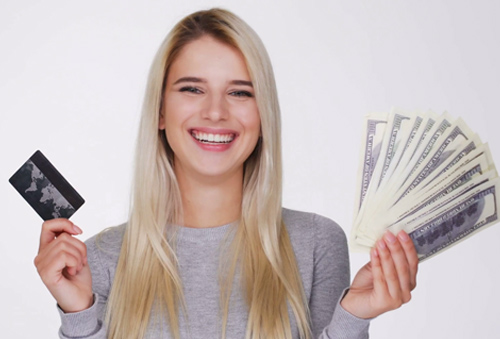 Cost vs. Benefits: Evaluating The TreatmentPeople are of the view that hair transplant cost is too high and it can fail as well. The truth is; its cost is not too high in some parts of the world. Moreover, it can deliver promising results if you choose a qualified, experienced, and reputed surgeon. Paying a bit extra to a better surgeon will help you avoid risks and get better results. Last Word About Hair Transplant Surgery Facts This article discussed the top 7 Things you must know about hair transplants. If you want to know important facts about hair transplant, this topic might have helped you. In the end, we can say that hair transplant is a short, safe, and effective method to restore hair growth surgically. To learn more about this treatment, please get in touch with a hair restoration surgeon. 